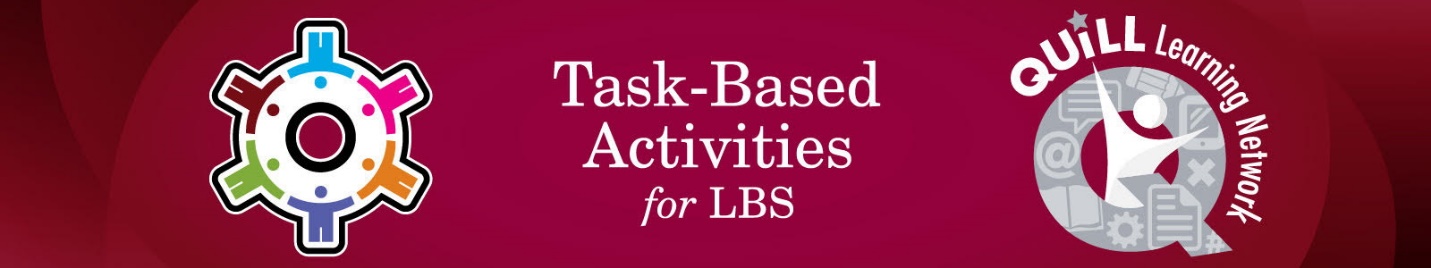 Task Title: Create a Personal StoryOALCF Cover Sheet – Practitioner CopyLearner Name:Date Started (m/d/yyyy):Date Completed (m/d/yyyy):Successful Completion:  Yes  	No  Task Description: In this task set, a learner is asked to write an opinion paper on happiness.Competency: A: Find and Use Information, B: Communicate Ideas and Information, D: Use Digital TechnologyTask Groups: A1: Read continuous text, B2: Write continuous text, D: Use Digital TechnologyLevel Indicators:A1.3: Read texts to connect, evaluate, and integrate ideas and informationB2.3: Write longer texts to present information, ideas, and opinionsD1: Perform simple digital tasks according to a set procedurePerformance Descriptors: See chart on the last pageMaterials Required:Paper and Pen/pencil or ComputerLearner InformationWhen writing an entry test for secondary or post-secondary education, or when writing a letter to the editor, learners are required to read an article and write their response to it.  This is considered to be an opinion paper.“Happiness”Happiness has meant many different things to me, especially at different times in my life.  As time passes, I’m sure the meaning of happiness will change again.When I was a child, simple things made me happy.  I was happy when my mom bought me a special toy or when she came home with a chocolate bar for me.  Happiness meant I could play outside with my friends until it got dark in the summer or make a snow cave that I could hide in after a winter snowstorm.Now happiness depends on the people around me.  I’m happy when my children come home from school and talk about their day.  I’m happy when my husband sees that I’m tired and helps me with the housework without asking.  I’m also happy when a friend or my sister calls me in the middle of the day, for no reason, except to say hello.In the future, I think happiness will depend on my health and ability to be independent.  I hope that I will always have people to talk to.  If I’m healthy, able to get around, and have lots of company, then I think I’ll be happy in the future.Throughout my life, my idea of happiness may change but the one thing that stays the same is finding happiness in the people closest to me.Work Sheet 1Task 1: Read the article on “Happiness.”  Write what you think about happiness based on the statement “When I was a child, happiness was….”When I was a child, happiness was…Task 2: Write your opinion on what happiness is now.Now, happiness is…Task 3: On the next page, write an opinion paper about happiness.  Include details about childhood, adulthood, and the future.  You can use the information you wrote in the first two tasks to begin your opinion paper.  Make sure to include an introduction and conclusion.Work Sheet 2When I was a child, happiness was. . .Performance Descriptors 1Performance Descriptors 2This task: Was successfully completed        Needs to be tried again  Learner Comments:Instructor (print):					Learner (print):Goal Path:EmploymentApprenticeshipSecondary School  √Post Secondary  √IndependenceLevelsPerformance DescriptorsNeeds WorkCompletes task with support from practitionerCompletes task independentlyA1.3Integrates several pieces of information from textsA1.3Begins to recognize bias and points of view in textsB2.3Writes texts to present information, summarize, express opinions, present arguments, convey ideas, or persuade.B2.3Manages unfamiliar elements (e.g. vocabulary, context, topic) to complete tasks.B2.3Selects and uses vocabulary, tone, and structure appropriate to the task.B2.3Organizes and sequences writing to communicate effectively.B2.3Uses a variety of vocabulary, structures, and approaches to convey main ideas with supporting details.	LevelsPerformance DescriptorsNeeds WorkCompletes task with support from practitionerCompletes task independentlyD1Follows simple prompts.D1Follows apparent steps to complete tasks.